Lesson 12:  Ferris Wheels—Using Trigonometric Functions to Model Cyclical BehaviorStudent OutcomesStudents review how changing the parameters , ,  and in affects the graph of the sine function.Students examine the example of the Ferris wheel, using height, distance from the ground, period, and so on, to write a function of the height of the passenger cars in terms of the sine function:  Lesson NotesThe teacher proposes an activity that allows students to use the results of the previous lesson on how the values of the parameters , and  affect the shape and position of the sine or cosine function.  Then, the teacher works through an application of the sine function for modeling the motion of a passenger car of a Ferris wheel.  The students are then given different examples of harmonic motion to model (MP.4).  This lesson follows up on the previous one by offering students more opportunities to use trigonometric functions to solve problems in modeling.This lesson is the first in which the model is based on time; that is, the number of degrees or radians the Ferris wheel has rotated is taken as a function of the time it has moved.  In all previous lessons, the sine function was defined in terms of degrees or radians; here, it is defined in terms of minutes or hours.  This change amounts to a composition of functions (sine is a function of the measure of rotation, which in turn is a function of time), but that should not be made explicit here.  Because periodic situations are often based on time, reformulating the sine function this way is the next natural step in students’ learning.  Note that when time is the input, frequency rates become cycles per hour or cycles per minute, where the unit length in the definition of frequency becomes a unit of time.ClassworkOpening Exercise (3 minutes)Show the graph at the right and pose the following question to the class.  Give them a minute to think quietly about the problem, then ask for volunteers to answer the question.
Opening ExerciseErnesto thinks that this is the graph of   Danielle thinks it is the graph of .Who is correct, and why? 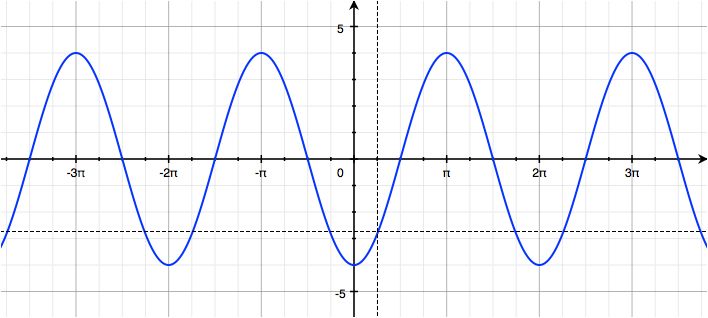 Ernesto is correct.  For the function , Ernesto’s solution would have,, , and .  The graph shown has an amplitude of  and a period of ; compared to the graph of the sine function, this graph is not translated vertically, making .  This graph is a horizontal translation of the graph of the sine function to the right  units.  Meanwhile, for , Danielle’s solution would have ,, , and however, the function  has a maximum point at , and this graph has a minimum point when   To be correct, Danielle’s function would have to be   The dotted graph below is the graph of .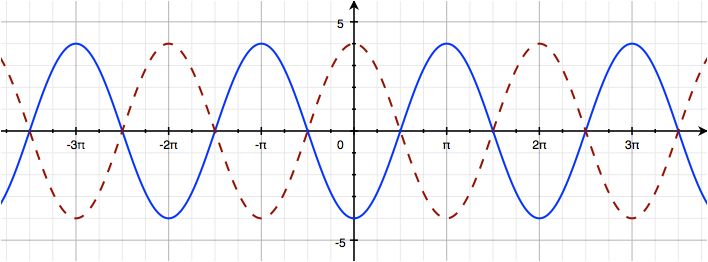 In the discussion of the problem, be sure to remind the students how the values of  and  affect the shape and position of the sine and cosine functions.Exploratory Challenge Exercises 1–5 (30 minutes)This Exploratory Challenge revisits the Ferris wheel scenarios from prior lessons.  The goal of this set of exercises is for students to work up to writing sinusoidal functions that give the height and co-height as functions of time, beginning with sketching graphs of the height and co-height functions of the Ferris wheel as previously done in Lessons 1 and 2 of this module.  Have students split up into groups and set them to work on the following exercises.  In Exercise 4, we consider the motion of the Ferris wheel as a function of time, not of rotation.  Be sure to clarify to students that we are assuming that the Ferris wheel rotates at a constant speed once the ride begins.  In reality, the speed would increase from  ft/min to a fairly constant rate and then slowly decrease as the ride ends and the wheel comes to a stop.In these exercises, students encounter parameterized functions for the position of the Ferris wheel.  We are using the capital letters  and  to represent the functions for the horizontal and vertical components of the position of the wheel—what we have been calling the co-height and height functions—to distinguish from the variables  and .  In later courses, it is standard to use lower case letters for these functions.  Watching a graphing calculator draw the parameterized circle of the path of the wheel allows students to see the motion of the wheel as it completes its first turn.If students do not frequently use graphing calculators, or you anticipate that the students will have difficulty changing the calculator to parametric mode, then the first instance of graphing the parametric equations in Exercise 1(c) may require direction by the teacher.  If graphing calculators are not available, then use online graphing software to graph the parametric equations; however, this software may not allow visualization of tracing the circle.
Exploratory Challenge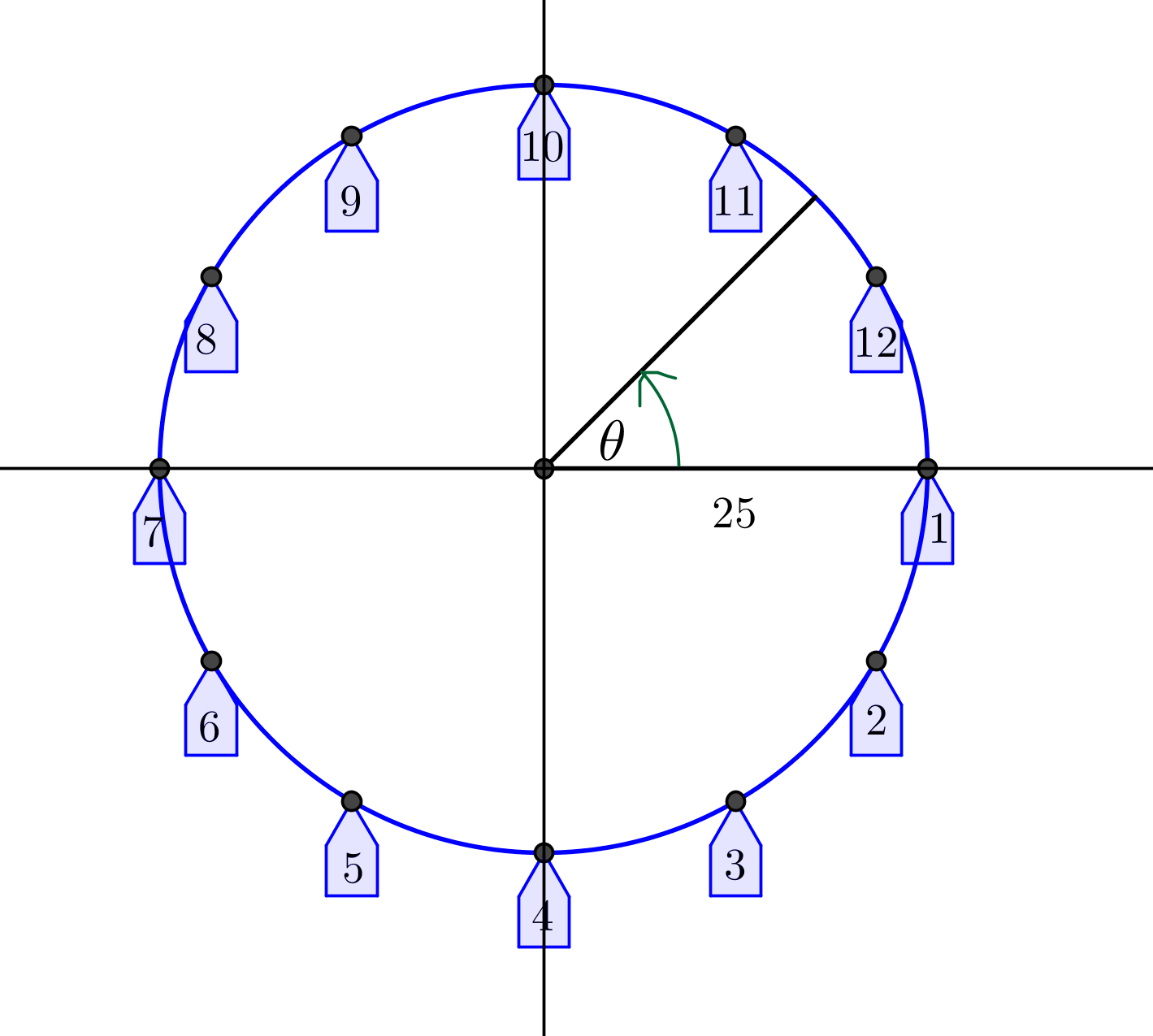 Exercises 1–5A carnival has a Ferris wheel that is  feet in diameter with  passenger cars.  When viewed from the side where passengers board, the Ferris wheel rotates counterclockwise and makes two full turns each minute.  Riders board the Ferris wheel from a platform that is  feet above the ground.  We will use what we have learned about periodic functions to model the position of the passenger cars from different mathematical perspectives.  We will use the points on the circle in the diagram at right to represent the position of the cars on the wheel. For this exercise, we will consider the height of a passenger car to be the vertical displacement from the horizontal line through the center of the wheel, and the co-height of a passenger car to be the horizontal displacement from the vertical line through the center of the wheel.Let  represent the position of car  in the diagram at right.  Sketch the graphs of the co-height and the height of car  as functions of , the number of radians through which the car has rotated.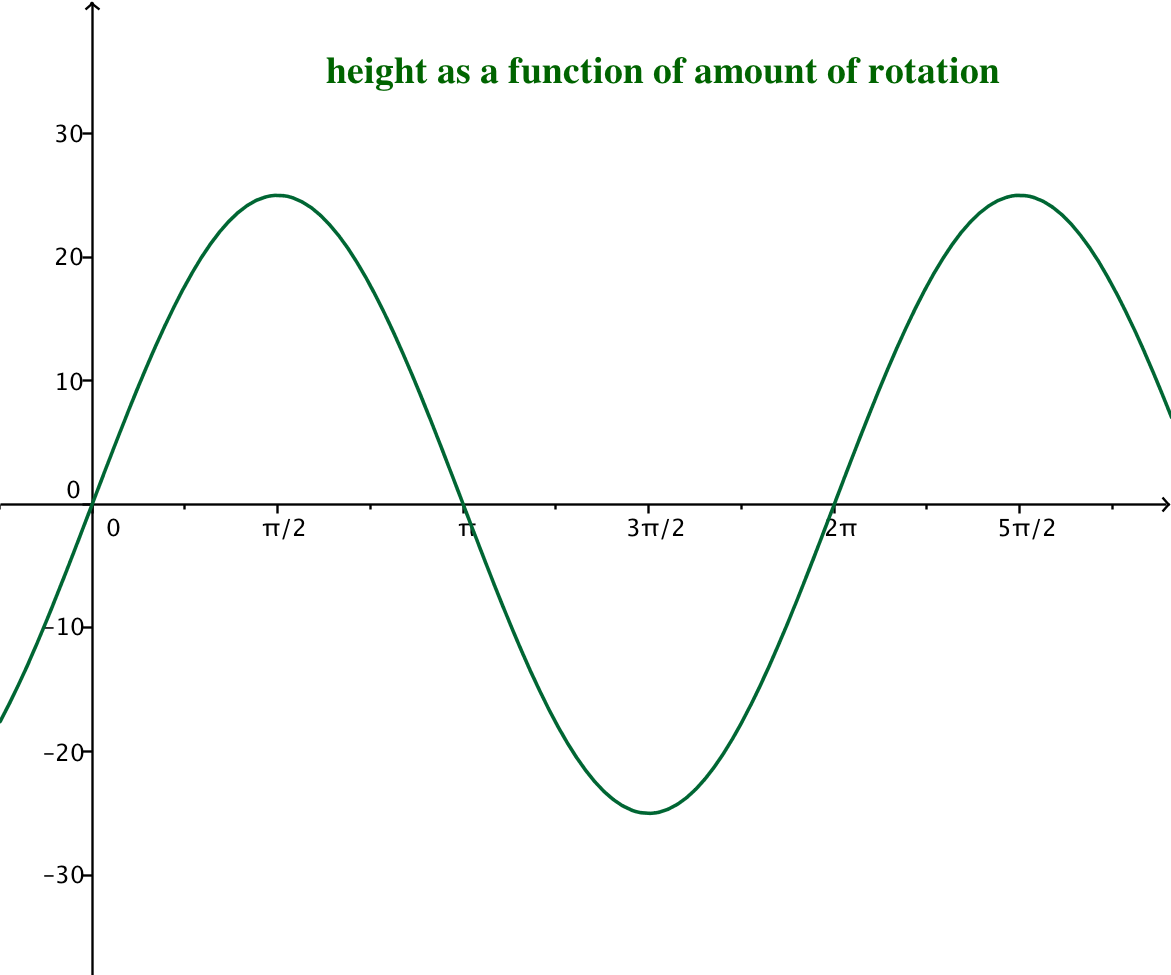 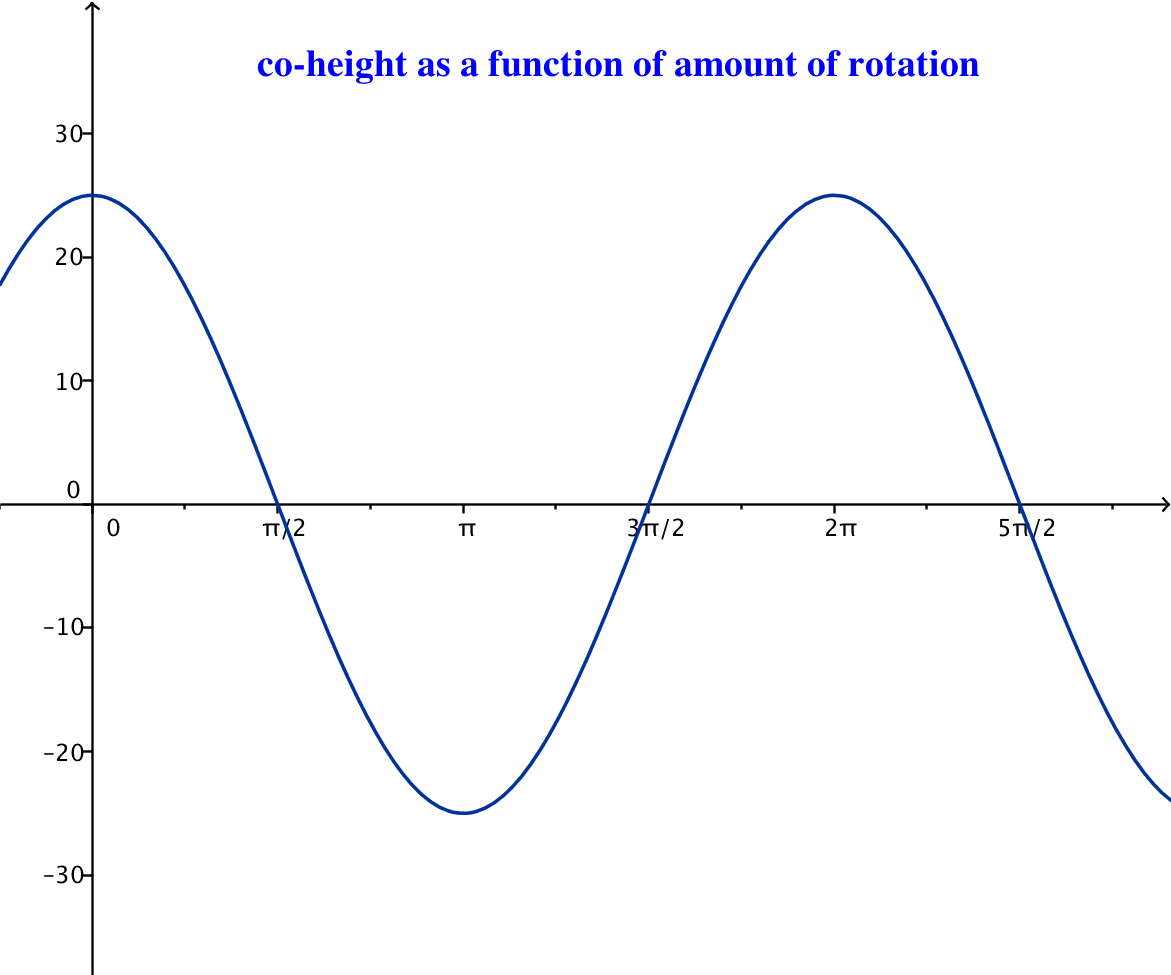 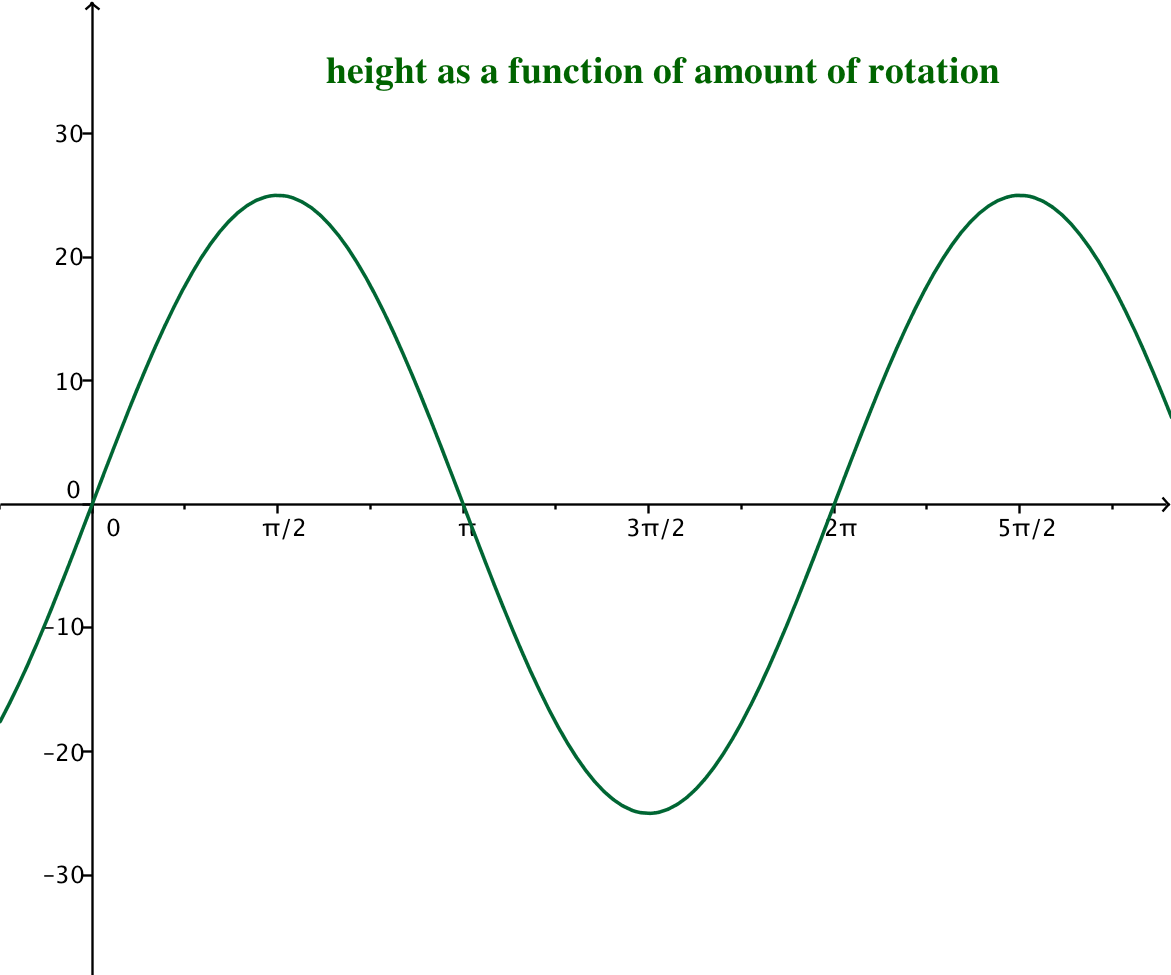 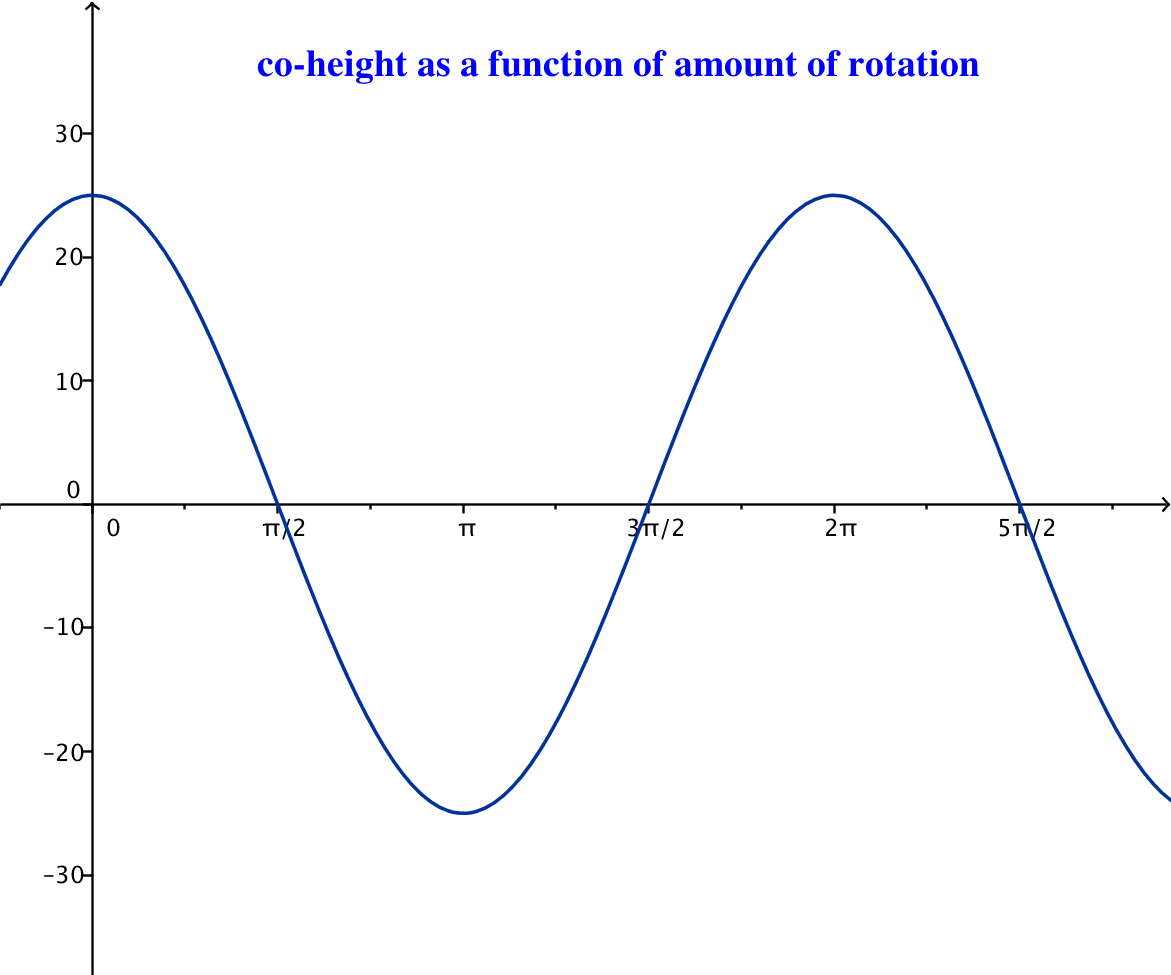 What is the amplitude, , of the height and co-height functions for this Ferris wheel?Let  represent the co-height function after rotation by  radians, and let  represent the height function after rotation by  radians.  Write functions  for the co-height and  for the height in terms of Graph the functions  and  from part (c) on a graphing calculator set to parametric mode.  Use a viewing window .  Sketch the graph below.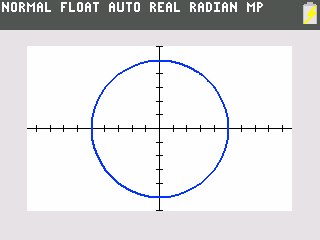 Why did we choose the symbols  and  to represent the co-height and height functions?The co-height function measures the horizontal position of the passenger car that we typically name .  The height function measures the vertical position of the passenger car that we typically name .  It makes sense use  as the name of the function that describes horizontal movement and  as the name of the function that describes vertical movement.Evaluate  and  and explain their meaning in the context of the Ferris wheel.Using the equations from part (c), , and .  Thus, when the wheel has not yet rotated (that is, rotated through  radians), the co-height of the car is , and the height is .  This means that the car is at the  o’clock position.Evaluate  and  and explain their meaning in the context of the Ferris wheel.Using the equations from part (c), , and .  Thus, when the wheel has rotated through  radians (that is, rotated through a quarter turn), the co-height of the car is  and the height is .  This means that the car is at the top of the wheel.The model we created in Exercise 1 measures the height of car 1 above the horizontal line through the center of the wheel.  We now want to alter this model so that it measures the height of car 1 above the ground. 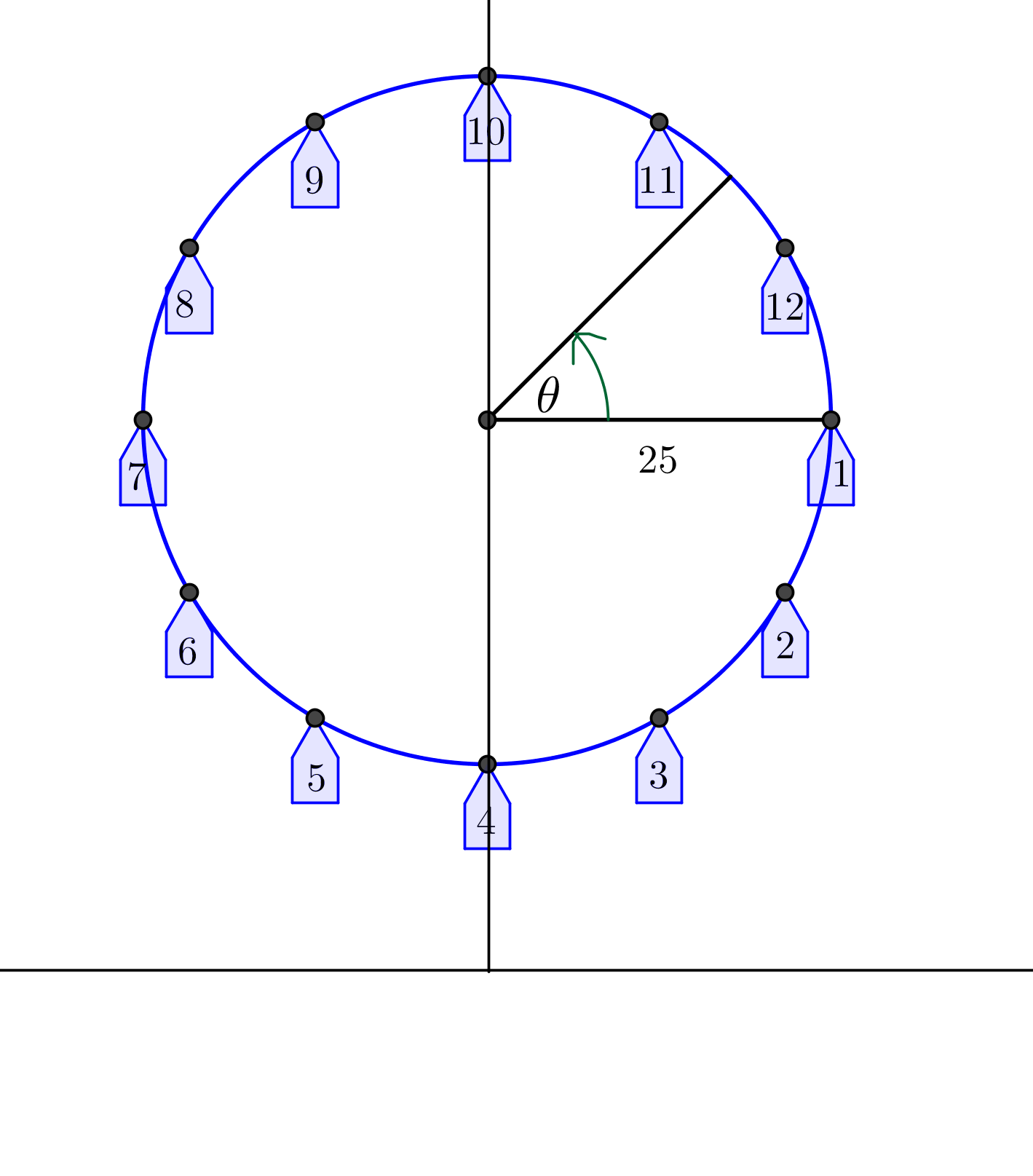 If we measure the height of car 1 above the ground instead of above the horizontal line through the center of the wheel, how will the functions  and  need to change?The co-height function  will not change, but the height function  will need to have a constant added to it since car  starts  feet above the ground.Let  represent the position of car 1 in the diagram at right.  Sketch the graphs of the co-height and the height of car 1 as functions of the number of radians through which the car has rotated, .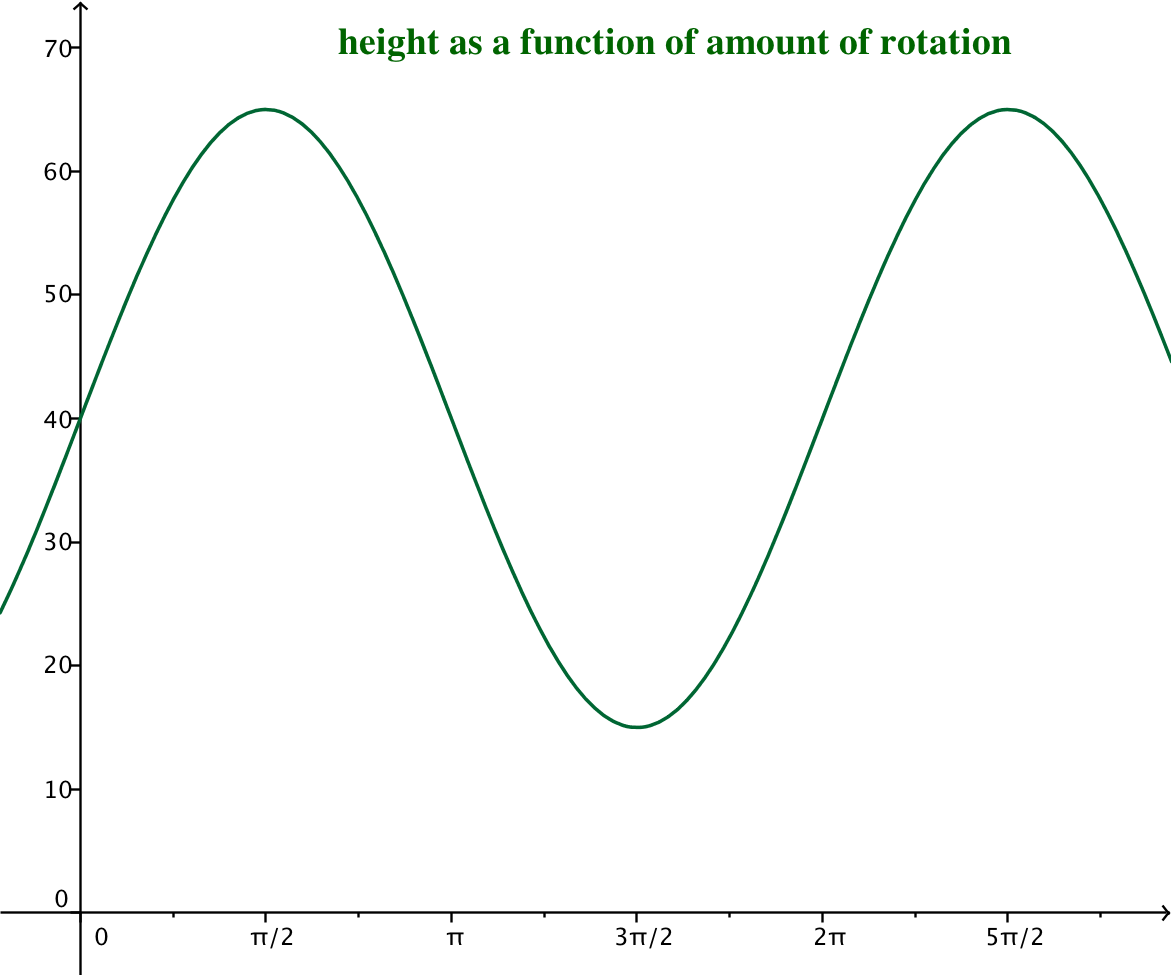 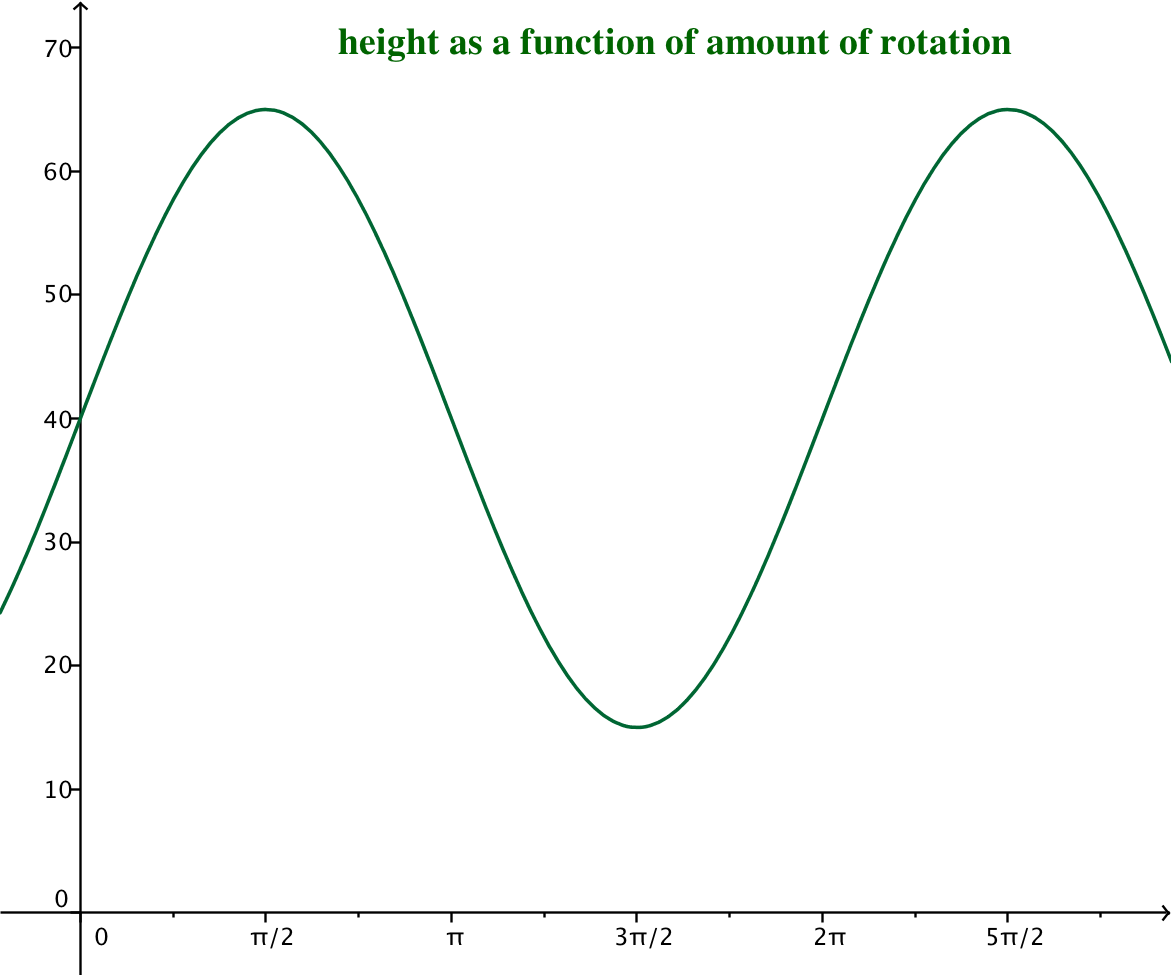 How are the graphs from Exercise 2(b) related to the graphs from Exercise 1(a)?The co-height graphs are the same.  The height graph from part (b) is the height graph from Exercise 2(a) translated units upward.From this perspective, find the equations for the functions  and  that model the position of car 1 with respect to the number of radians the car has rotated.Change the viewing window on your calculator to , and graph the functions  and  together.  Sketch the graph.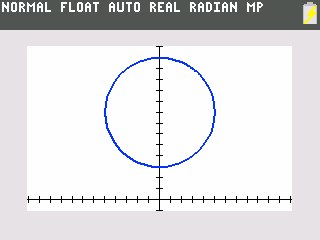 Evaluate  and  and explain their meaning in the context of the Ferris wheel.Using the equations from part (c), , and .  Thus, when the wheel has not yet rotated (that is, rotated through  radians), the co-height of the car is , and the height is .  This means that the car is at the  o’clock position.Evaluate  and  and explain their meaning in the context of the Ferris wheel.Using the equations from part (c), , and .  Thus, when the wheel has rotated through  radians (that is, rotated through a quarter turn), the co-height of the car is , and the height is .  This means that the car is at the top of the wheel.In reality, no one boards a Ferris wheel halfway up; passengers board at the bottom of the wheel.  To truly model the motion of a Ferris wheel, we need to start with passengers on the bottom of the wheel.  Refer to the diagram below.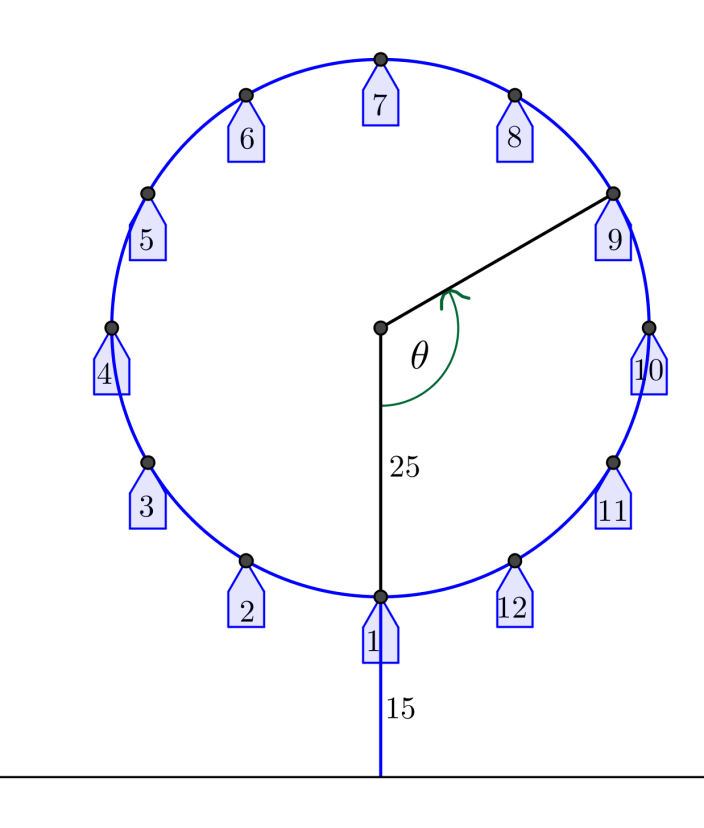 Let  represent the position of car 1 at the bottom of the wheel in the diagram at right.  Sketch the graphs of the height and the co-height of car 1 as functions of , the number of radians through which the car has rotated from the position at the bottom of the wheel.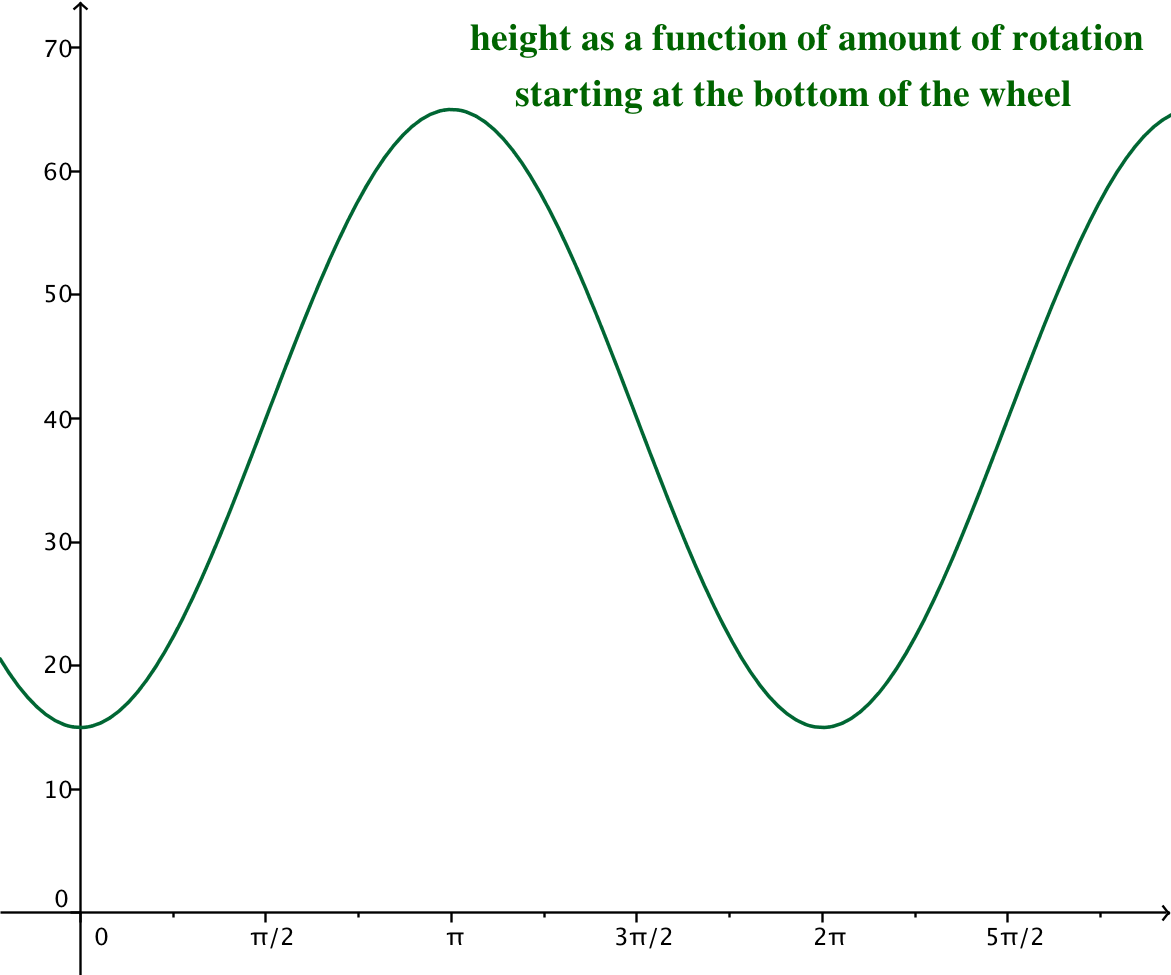 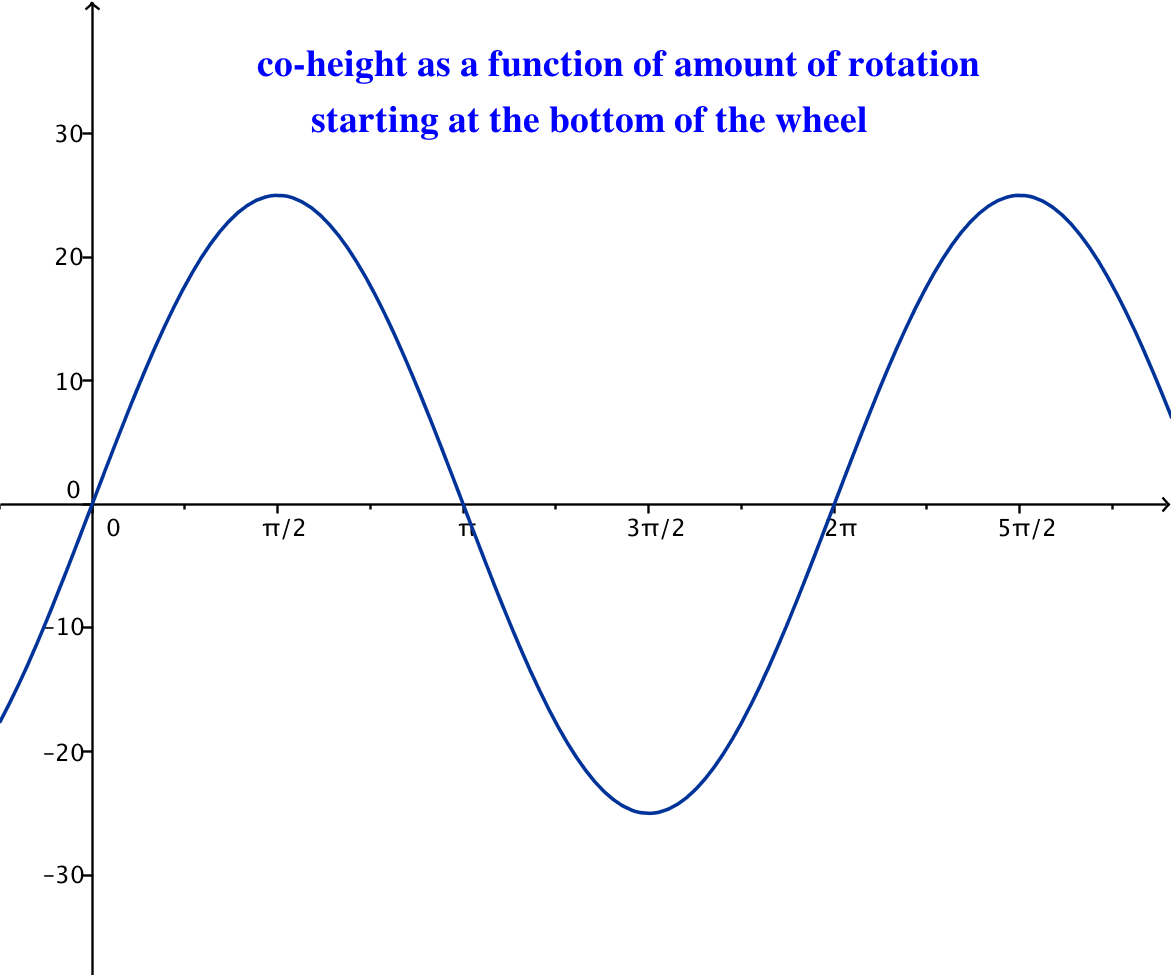 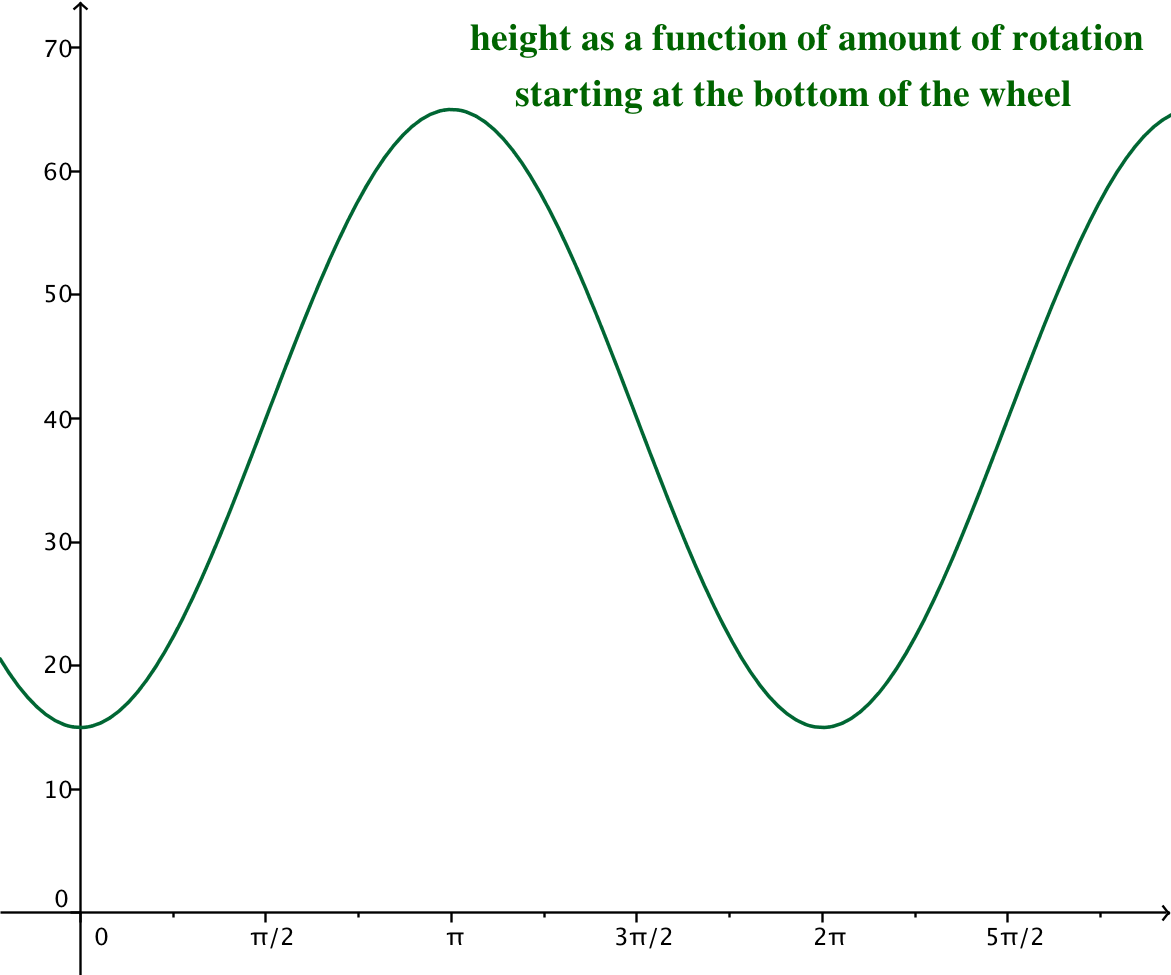 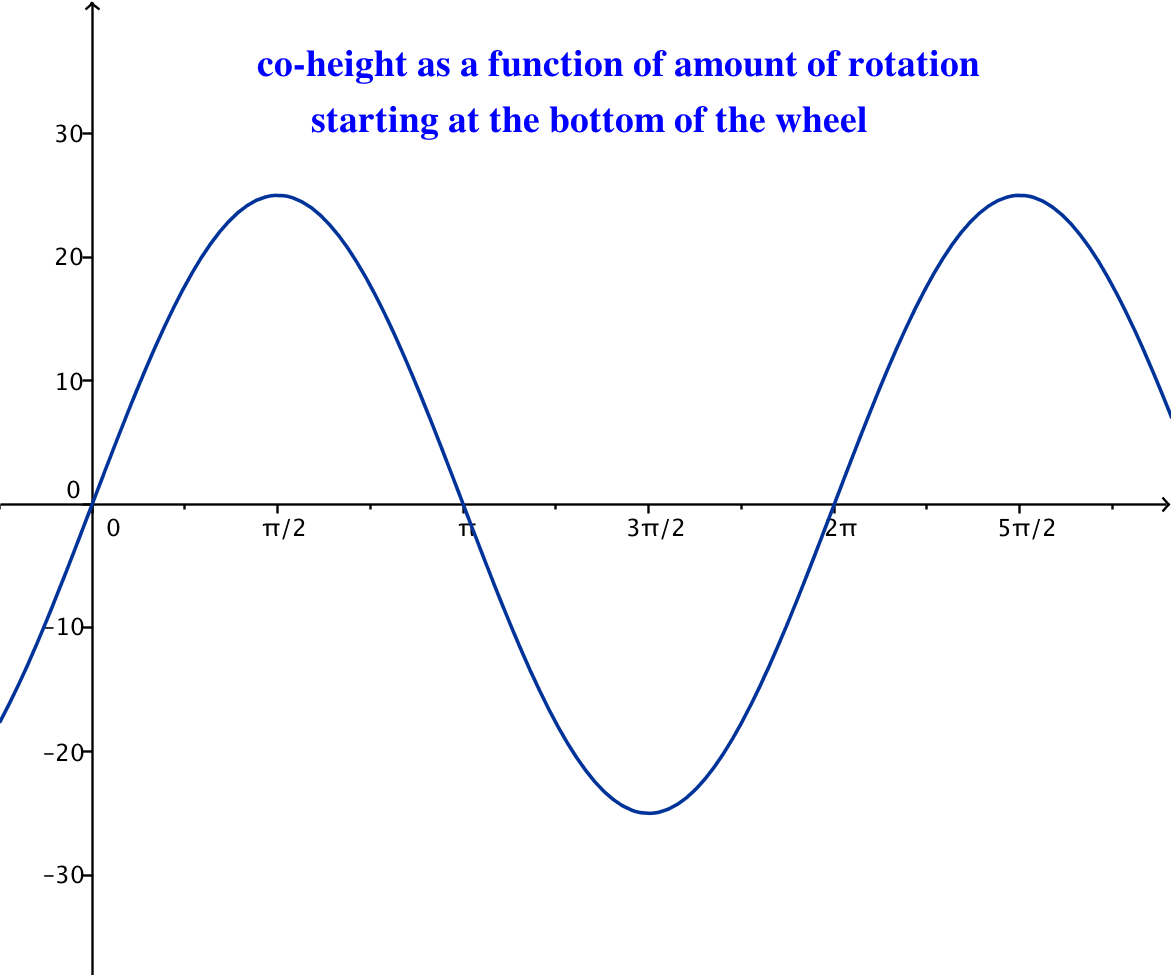 How are the graphs from Exercise 3(a) related to the graphs from Exercise 2(b)?The graphs from part (a) are the graphs from Exercise 2(b) translated horizontally units to the right.From this perspective, find the equations for the functions  and  that model the position of car 1 with respect to the number of radians the car has rotated.Graph the functions  and  from part (c) together on the graphing calculator.  Sketch the graph.  How is this graph different from the one from Exercise 2(d)?Although the finished graph looks exactly like the graph from Exercise 2(d), this one starts drawing from the bottom of the circle as opposed to drawing from the  o’clock position.Evaluate  and  and explain their meaning in the context of the Ferris wheel.Using the equations from part (c), , and .  Thus, when the wheel has not yet rotated (that is, rotated through  radians), the co-height of the car is , and the height is .  This means that the car is at the bottom of the wheel. Evaluate  and  and explain their meaning in the context of the Ferris wheel. Using the equations from part (c), , and .  Thus, when the wheel has rotated through  radians (that is, rotated through a quarter turn), the co-height of the car is , and the height is .  This means that the car is at the  o’clock position.Finally, it is not very useful to track the position of a Ferris wheel as a function of how much it has rotated.  It would make more sense to keep track of the Ferris wheel as a function of time.  Recall that the Ferris wheel completes two full turns per minute.Let  represent the position of car 1 at the bottom of the wheel.  Sketch the graphs of the co-height and the height of car 1 as functions of time.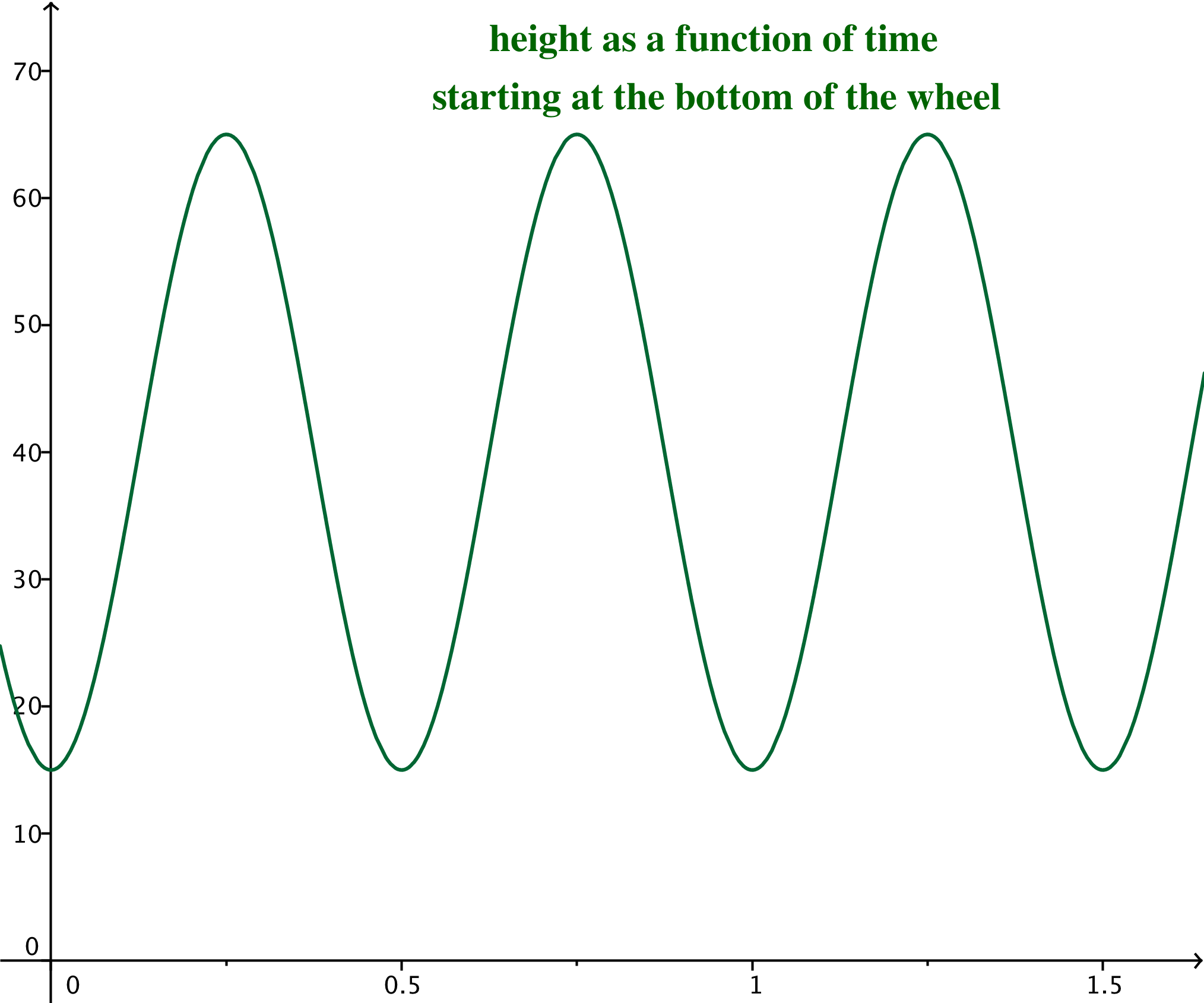 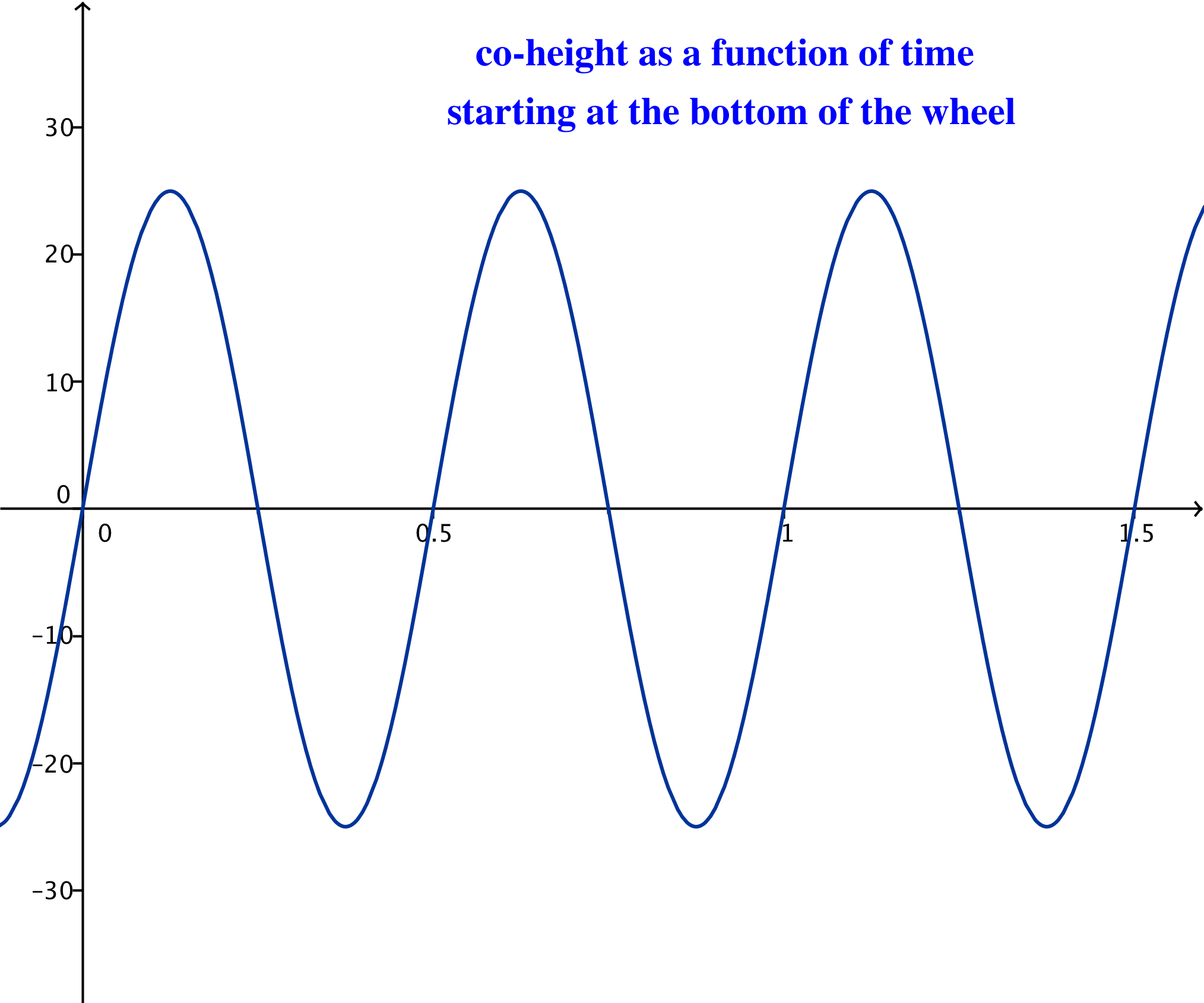 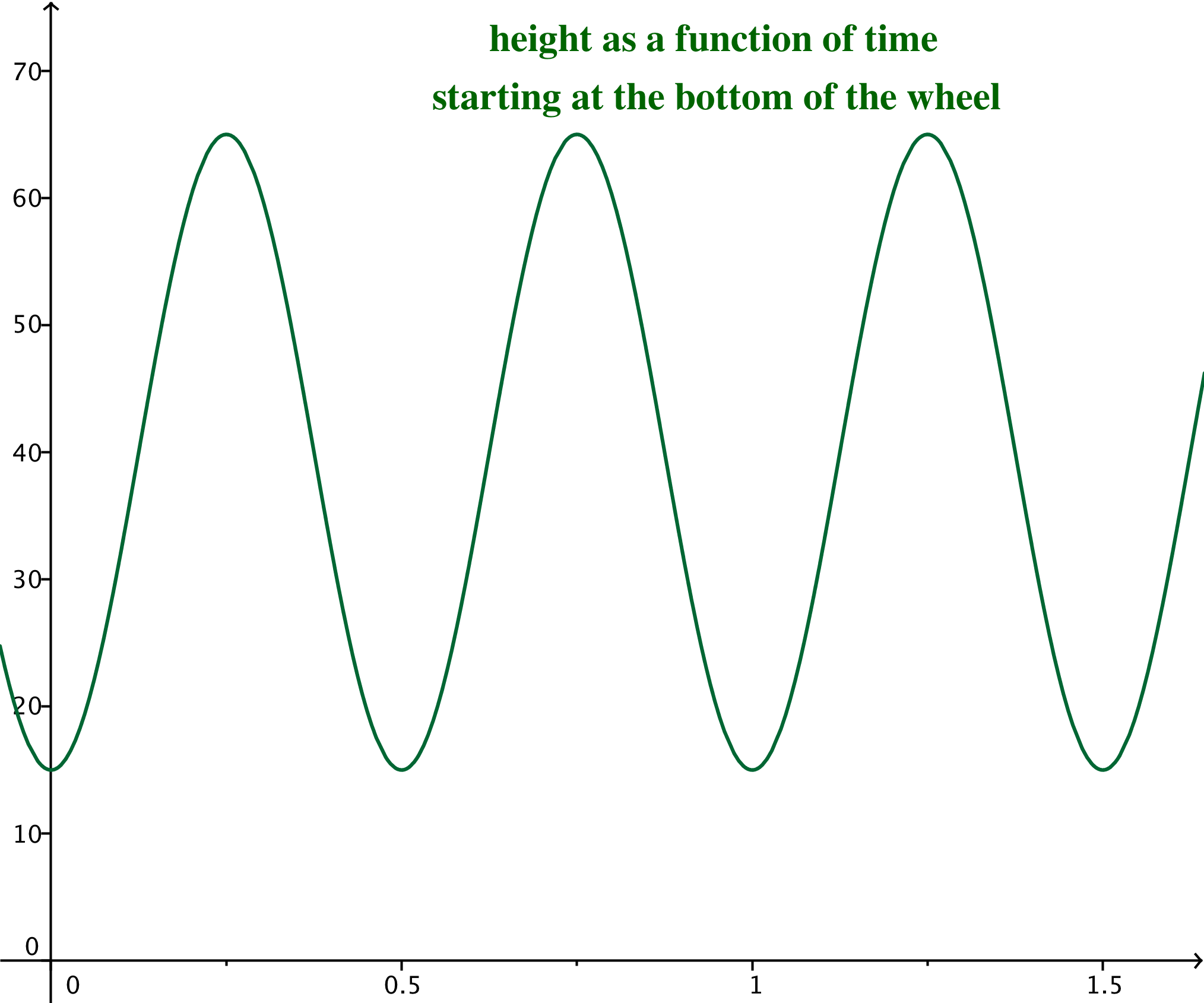 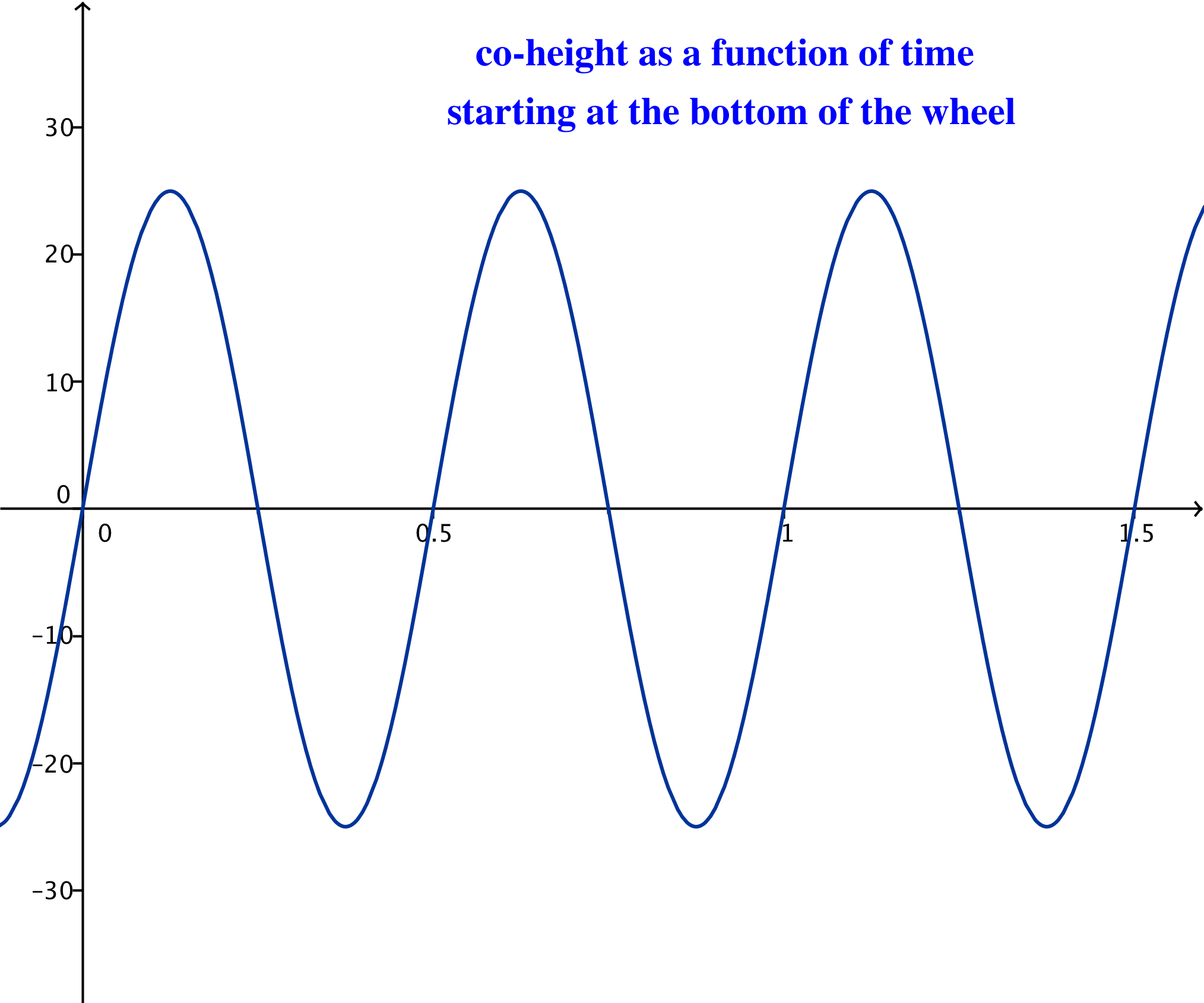 The co-height and height functions from part (a) can be written in the form  and .  From the graphs in part (a), identify the values of , , , and  for each function  and .For the co-height function:  , , , and .For the height function:  , , , and .Write the equations  and  using the values you identified in part (b).In function mode, graph your functions from part (c) on a graphing calculator for  and compare against your sketches in part (a) to confirm your equations.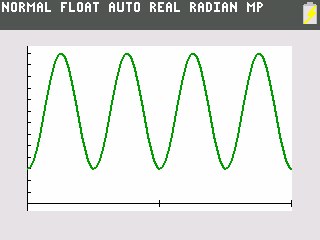 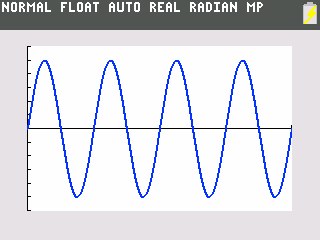 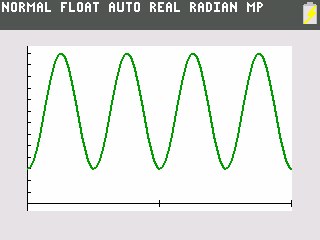 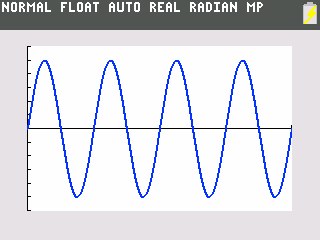 Explain the meaning of the parameters in your equation for  in terms of the Ferris wheel scenario.For the co-height function, we have , , , and The amplitude is , which means that the difference between the largest and smallest values of the co-height is 50 feet.  This is the diameter of the wheel.The period is , and the frequency is .  This means that the wheel rotates twice each minute.The phase shift is .  Each quarter revolution takes  of a minute, which is  seconds.  Without this shift, our equations would start car  in the  o’clock position.  We want to start it from the bottom of the wheel.The equation of the midline is , which means that the co-height varies between  and  feet.Explain the meaning of the parameters in your equation for  in terms of the Ferris wheel scenario.For the height function, we have , ,  and  The amplitude is , which means that the difference between the largest and smallest values of the co-height is 50 feet.  This is the diameter of the wheel.The period is , and the frequency is .  This means that the wheel rotates twice each minute.The phase shift is .  Each quarter revolution takes  of a minute, which is  seconds.  Without this shift, our equations would start car  in the  o’clock position.  We want to start it from the bottom of the wheel.The equation of the midline is , which means that the height varies between  and  feet.In parametric mode, graph the functions  and  from Exercise 3(c) on a graphing calculator for .Sketch the graph.  How is this graph different from the graph in Exercise 3(d)?Although the finished graphs look identical, the difference is that this graph has a different scale for the parameter .  Instead of needing  to complete the circle, we only need to specify  since the wheel makes one complete turn in  minute.What would the graph look like if you graphed the functions  and  from Exercise 3(c) for ?  Why?If we graphed  and  for , then the graph would only show the left half of the circle.  This is because it takes  minute for the car to travel from the bottom of the circle to the top.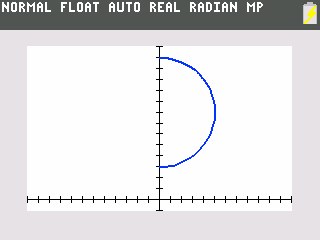 Evaluate  and  and explain their meaning in the context of the Ferris wheel.Using the equations from part (c), , and .  Thus, when the wheel has not yet rotated (that is, rotated for  minutes), the co-height of the car is , and the height is .  This means that the car is at the bottom of the wheel. Evaluate  and  and explain their meaning in the context of the Ferris wheel.Using the equations from part (c), , and .  Thus, when the wheel has rotated for  of a minute (that is, rotated through a quarter turn since the wheel rotates once every  minute), the co-height of the car is  and the height is .  This means that the car is at the  o’clock position.Exercises 6–9 (5 minutes)Omit Exercises 6–9 if time is short.  Groups who have quickly completed the first set of exercises could begin these exercises, or they may be assigned as additional homework.
Exercises 6–9You are in in car 1, and you see your best friend in car 3.  How much higher than your friend are you when you reach the top?When you are at the top, your height is  feet, and you have rotated through , which is  radians.  At that time, your friend in car  has rotated through  less than you have, so car  has rotated through , which is  radians.  Using the height as a function of rotation from Exercise 3, we know that the height of car 3 is 
You are  feet high, and your friend it feet high; therefore, you are  feet higher than your friend in car 3.Find an equation of the function  that represents the difference in height between you in car 1 and your friend in car 3 as the wheel rotates through  radians, beginning with  at the bottom of the wheel.The height of car 1 after rotation through  radians is given by .  Since car 3 is  radians behind car 1, the height of car 3 after rotation through  radians is given by .  Then, the height difference is given by the equation:Find an equation of the function that represents the difference in height between car 1 and car 3 with respect to time, , in minutes.  Let  minutes correspond to a time when car 1 is located at the bottom of the Ferris wheel.  Assume the wheel is moving at a constant speed starting at . Car 3 is  of a turn behind car 1.  Since it takes  minute to make one turn, car 3 is  of a minute behind car 1.  Then, at time , the position of car 1 is , and the position of car 3 is .Use a calculator to graph the function  in Exercise  for .  What type of function does this appear to be?  Does that make sense? The function  appears to be a periodic sinusoidal function.  It makes sense that it would be periodic because the distance between the two cars would be the same each time the wheel makes a complete turn.  That is, every  minute, the distance between the cars will repeat.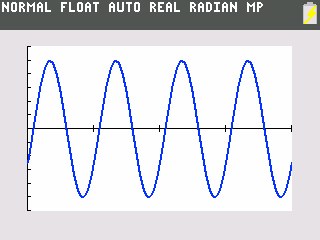 The reality is that no one would actually have a need to calculate this distance, especially when enjoying a ride on a Ferris wheel.  However, the point of Exercises 6–9 is that the distance between these cars at any time  can be modeled by subtracting two sinusoidal functions.  The difference between two sinusoids does have many interesting applications when studying more complex waveforms in physics, such as light, radio, acoustic, and surface water waves.  The sum and difference formulas that students will study in Precalculus and Advanced Topics will explain why the difference is also a sinusoidal function.Finally, ask students why it is useful to have models such as this one.Why would anyone want to model the height of a passenger car on a Ferris wheel?  More generally, what might be the value of studying models of circular motion?Perhaps knowing the precise height as a function of time might be useful for aesthetic reasons or safety reasons that have to do with design or engineering features.  In general, the motion of any object traveling in a circular path can be modeled by a sinusoidal function, including many real-world situations, such as the motion of a pendulum, an engine’s piston-crankshaft, etc.Closing (3 minutes)Display the height function derived by the students for car 1 of the Ferris wheel in Exercise 4.Then, lead the students through this closing discussion.How would this formula change for a Ferris wheel with a different diameter?The  would change to the radius of the Ferris wheel.How would this formula change for a Ferris wheel at a different height off the ground?The  would change to the measurement from the ground to the central axis of the Ferris wheel.How would this formula change for a Ferris wheel that had a different rate of revolution?The number of revolutions per minute would change, so the period and frequency would change.How would this formula change if we modeled the height of a passenger car above the ground from a different starting position on the wheel?The height at the time corresponding to  would change, so changing the phase shift could horizontally translate the function to have the correct height correspond to the starting time.Exit Ticket (4 minutes)Name                 							         		Date              		         Lesson 12:  Ferris Wheels—Using Trigonometric Functions to Model Cyclical BehaviorExit TicketThe Ferris Wheel Again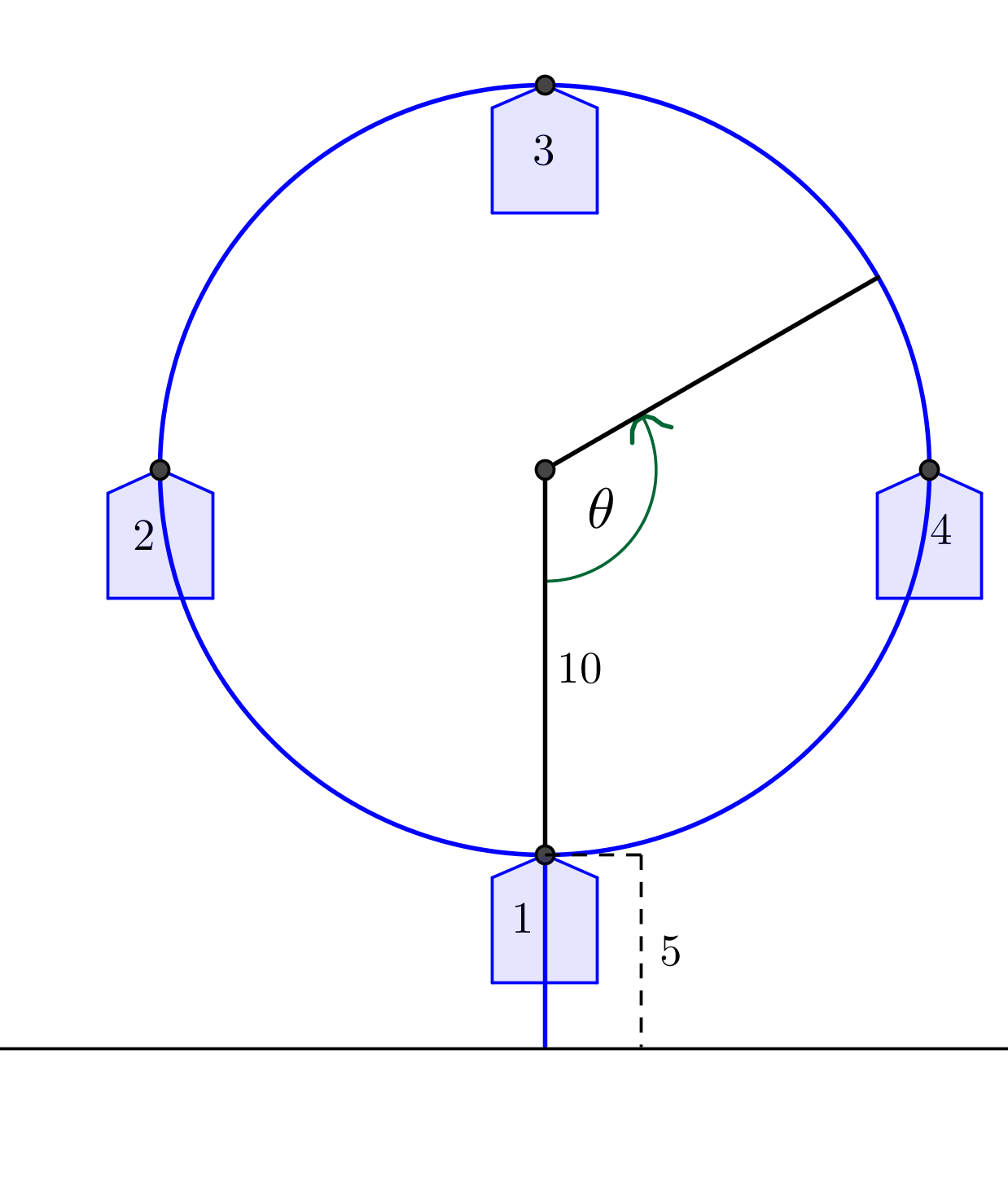 In an amusement park, there is a small Ferris wheel, called a kiddie wheel, for toddlers.  We will use the points on the circle in the diagram at right to represent the position of the cars on the wheel.  The kiddie wheel has four cars, makes one revolution every minute, and has a diameter of  feet.  The distance from the ground to a car at the lowest point is  feet.  Assume  corresponds to a time when car 1 is closest to the ground.Sketch the height function for car 1 with respect to time as the Ferris wheel rotates for two minutes.Find a formula for a function that models the height of car 1 with respect to time as the kiddie wheel rotates.  Is your equation in Question 1 the only correct answer?  Explain how you know.Exit Ticket Sample SolutionsThe Ferris Wheel AgainIn an amusement park, there is a small Ferris wheel, called a kiddie wheel, for toddlers.  We will use the points on the circle in the diagram at right to represent the position of the cars on the wheel.  The kiddie wheel has four cars, makes one revolution every minute, and has a diameter of  feet.  The distance from the ground to a car at the lowest point is  feet.  Assume  corresponds to a time when car 1 is closest to the ground.Sketch the height function for car  with respect to time as the Ferris wheel rotates for two minutes.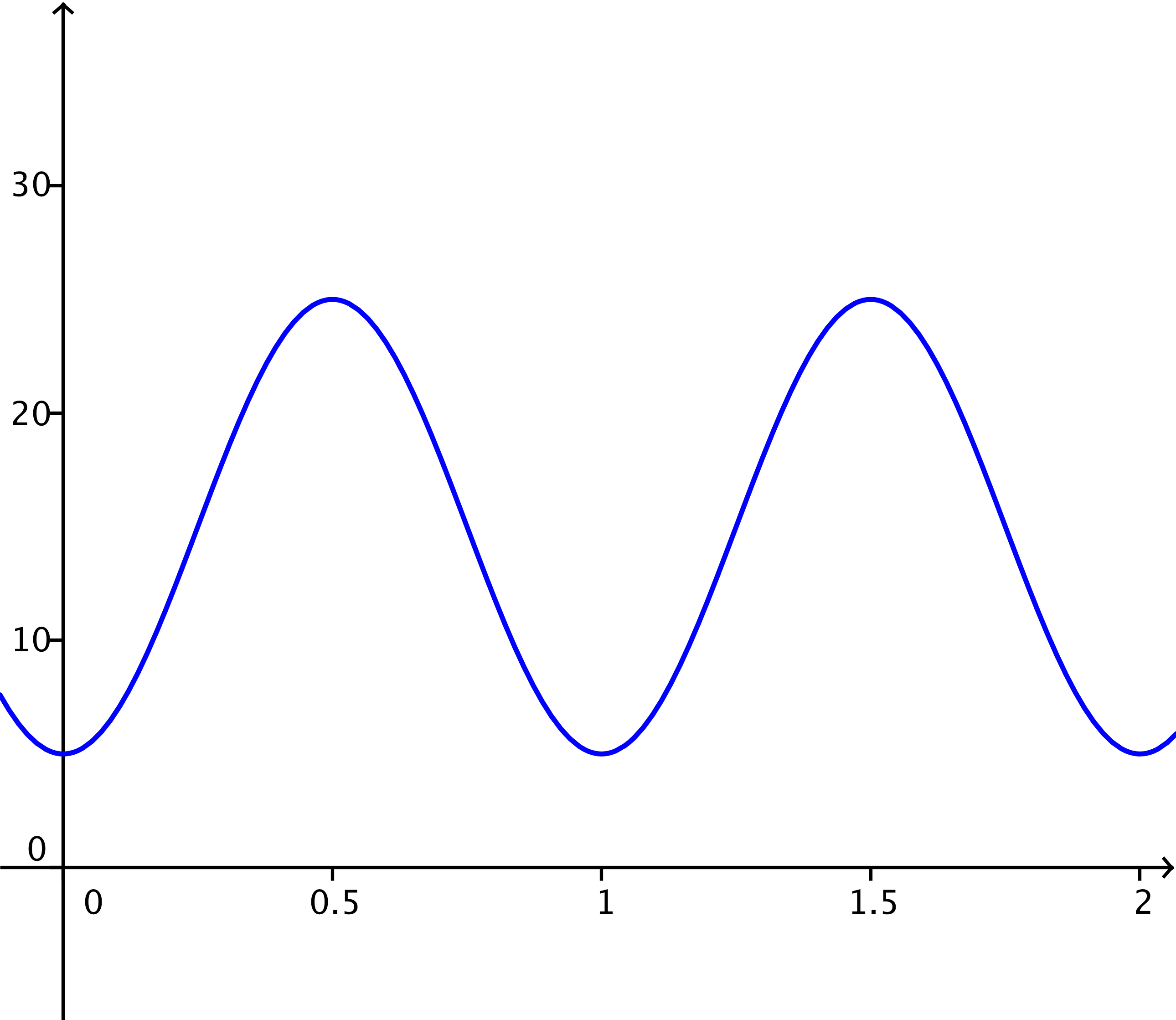 Find a formula for a function that models the height of car  with respect to time as the kiddie wheel rotates.  The horizontal shift is , the amplitude is  and the equation for the midline is .  Since the wheel makes one revolution every minute, the period of this function will be   Thus, .Is your equation in Question 1 the only correct answer?  Explain how you know.No, any phenomenon that we can model with a sine function can also be modeled with a cosine function using an appropriate horizontal shift and/or reflection about the horizontal axis.  Other functions includeA sine function with a different combination of horizontal translations and reflections could also work.Problem Set Sample SolutionsIn the classic novel, Don Quixote, the title character famously battles a windmill.  In this problem, you will model what happens when Don Quixote battles a windmill, and the windmill wins.  Suppose the center of the windmill is  feet off the ground, and the sails are feet long.  Don Quixote is caught on a tip of one of the sails.  The sails are turning at a rate of one counterclockwise rotation every  seconds.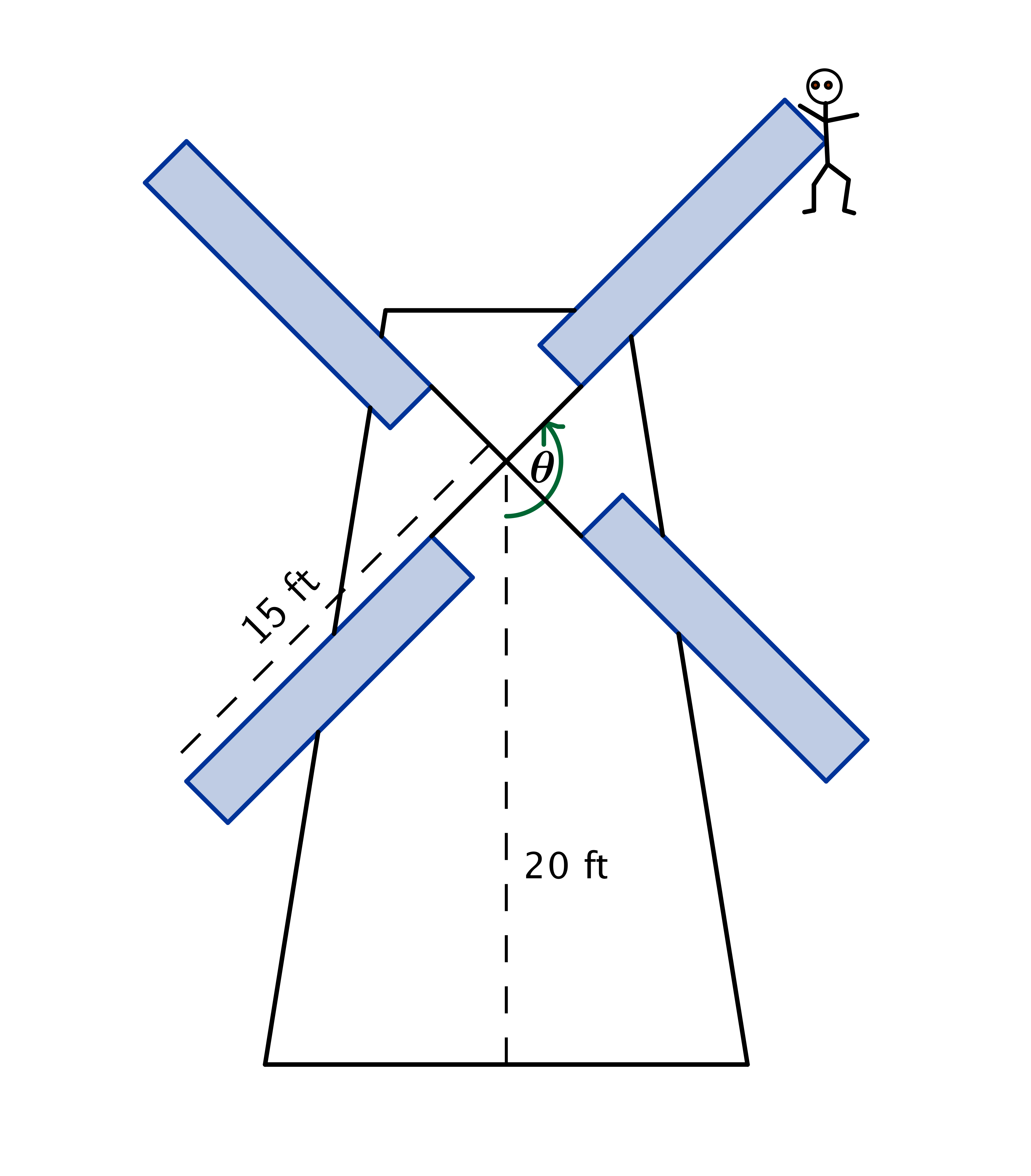 Explain why a sinusoidal function could be used to model Don Quixote’s height above the ground as a function of time.Since Don Quixote is moving around a circle, and the sine function measures vertical displacement of an object moving around a circle, we can use a sine function to track his position above and below the horizontal line through the center of the sails of the windmill.  Using transformations, we can use this function to model the height of any point on any circle.Sketch a graph of Don Quixote’s height above the ground as a function of time.  Assume  corresponds to a time when he was closest to the ground.  What are the amplitude, period, and midline of the graph?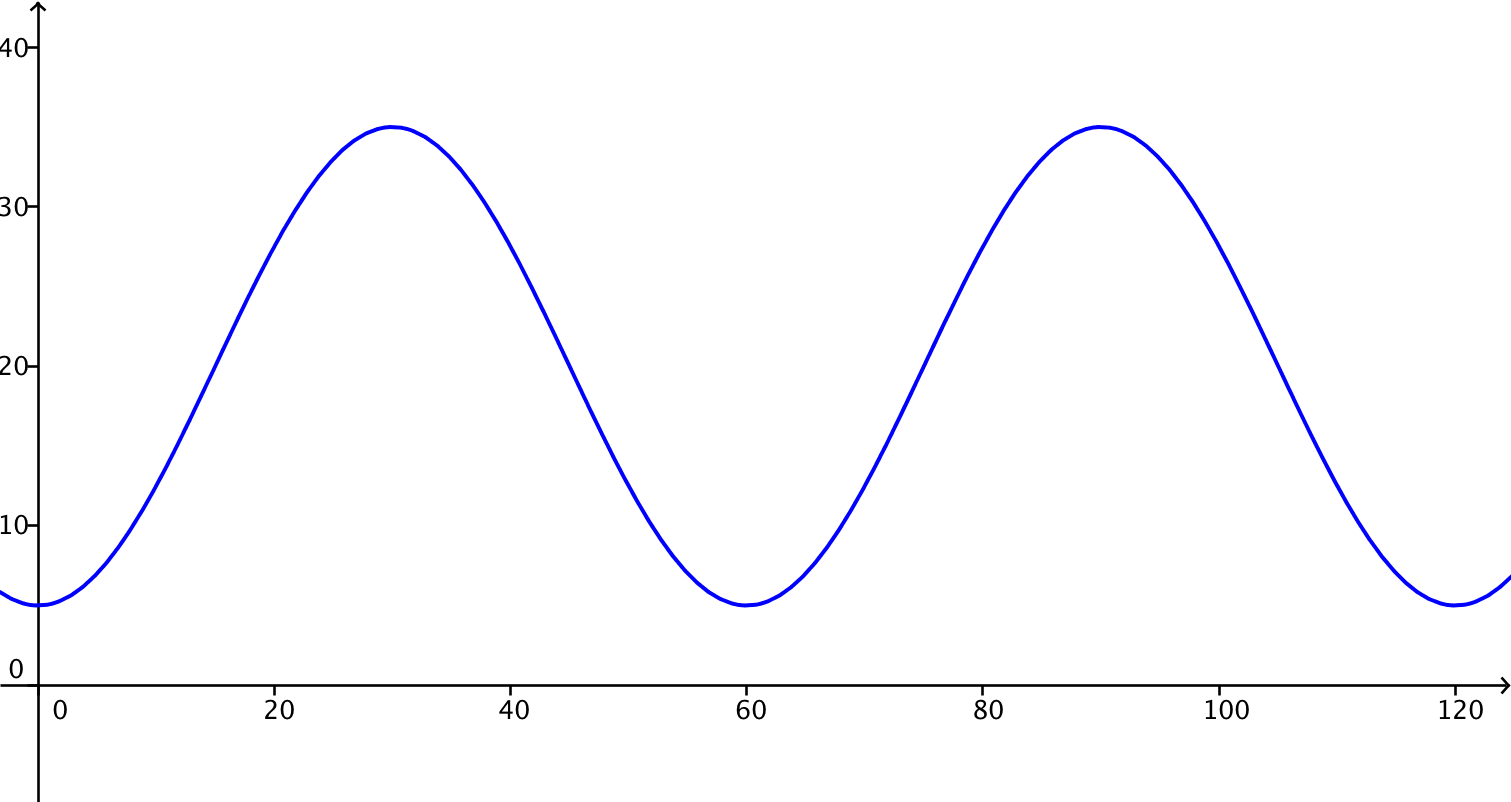 The amplitude is  feet, the period is , which is the same as , and the midline has equation .Model Don Quixote’s height  above the ground as a function of time  since he was closest to the ground.The height of Don Quixote after  seconds is After  minute and  seconds, Don Quixote fell off the sail and straight down to the ground.  How far did he fall? He fell at  seconds.  The vertical distance in feet that he fell is the following:Therefore, .  Don Quixote fell  feet.The High Roller, a Ferris wheel in Las Vegas, Nevada, opened in March .  The  ft. tall wheel has a diameter of feet.  A ride on one of its  passenger cars lasts  minutes, the time it takes the wheel to complete one full rotation.  Riders board the passenger cars at the bottom of the wheel.  Assume that once the wheel is in motion, it maintains a constant speed for the  minute ride and is rotating in a counterclockwise direction.Sketch a graph of the height of a passenger car on the High Roller as a function of the time the ride began.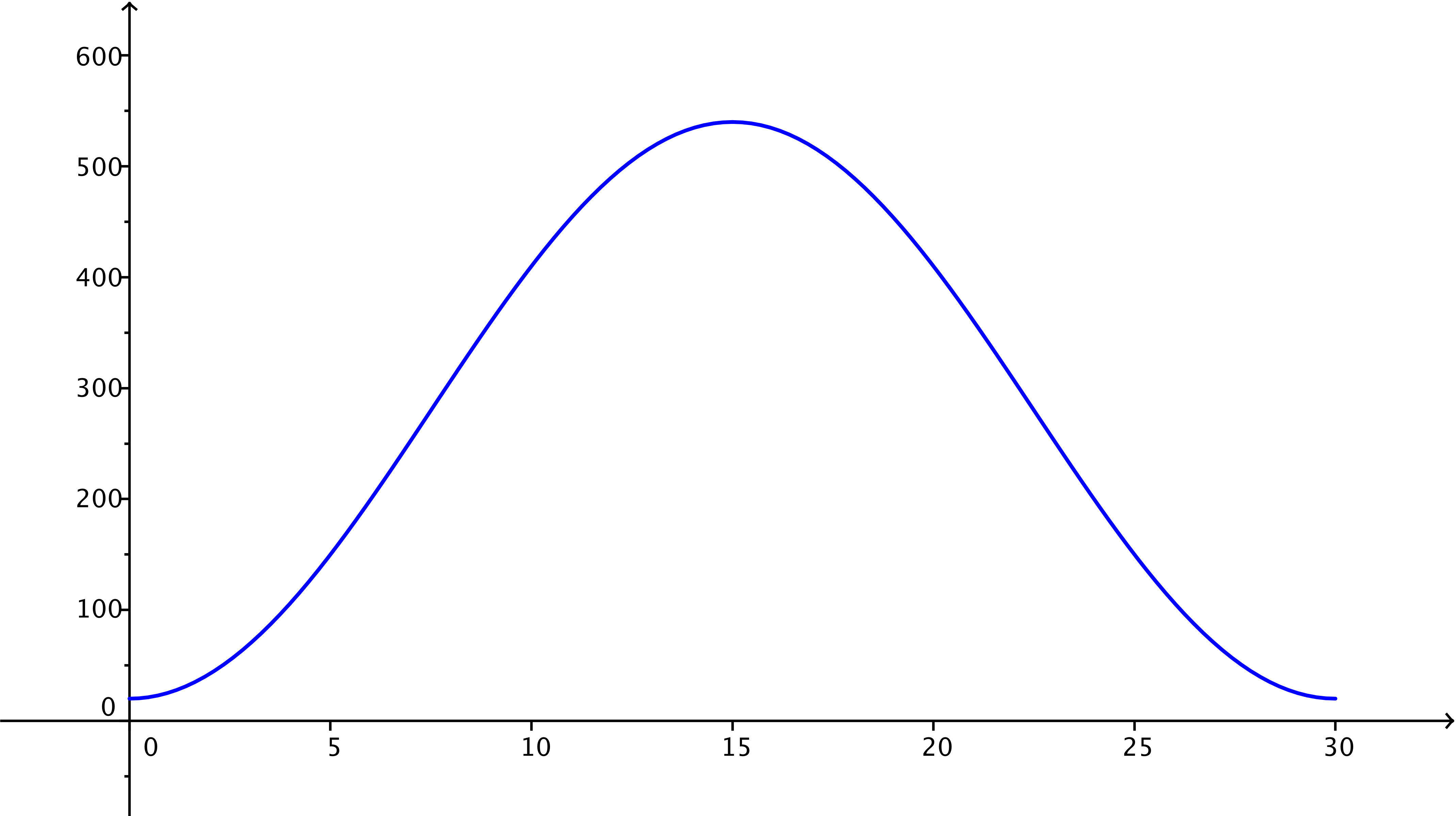 Write a sinusoidal function  that represents the height of a passenger car  minutes after the ride begins.Explain how the parameters of your sinusoidal function relate to the situation.The amplitude, , is the radius of the wheel.  The period is  minutes, so .  The midline is , which represents how high the center of the wheel is above the ground.  To make the graph have a minimal point at , the phase shift can be , which corresponds to one-fourth of the period.If you were on this ride, how high would you be above the ground after  minutes?You are  feet above the ground.Suppose the ride costs.  How much does  minute of riding time cost?  How much does  foot of riding distance cost?  How much does  foot of height above the ground cost? , so one minute of riding time costs  cents.  The circumference of the circle is  ft.  Dividing  by the circumference indicates that each  foot of ride costs about  cents.  The height of the wheel is  ft.  Dividing  by  indicates that each  foot above the ground costs about  cents.What are some of the limitations of this model based on the assumptions that we made?We are assuming that the wheel does not stop to add additional passengers when each car gets to the bottom of the wheel during the ride.  We are neglecting the fact that the ride starts from a resting position, so its initial speed would be zero.  It would take some time to get up to a constant speed once the ride started and slow down to a stop at the end of the ride.  We are measuring the height where the passenger car connects to the wheel.  In reality, a person on the ride might be slightly higher or lower than this point depending on the design.Once in motion, a pendulum’s distance varies sinusoidally from  feet to  feet away from a wall every  seconds.Sketch the pendulum’s distance  from the wall over a  minute interval as a function of time .  Assume 
 corresponds to a time when the pendulum was furthest from the wall.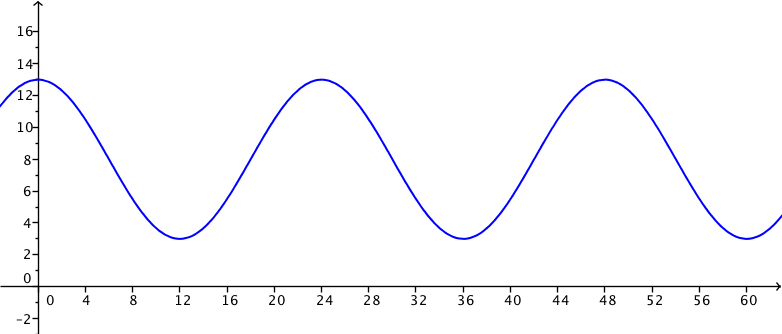 Write a sinusoidal function for , the pendulum’s distance from the wall, as a function of the time since it was furthest from the wall.Identify two different times when the pendulum was  feet away from the wall.  (Hint:  Write an equation and solve it graphically.)The first two solutions to this equation greater than  are  seconds and  seconds.The height in meters relative to the starting platform height of a car on a portion of a roller coaster track is modeled by the function .  It takes a car seconds to travel on this portion of the track, which starts  seconds into the ride.Graph the height relative to the starting platform as a function of time over this time interval. 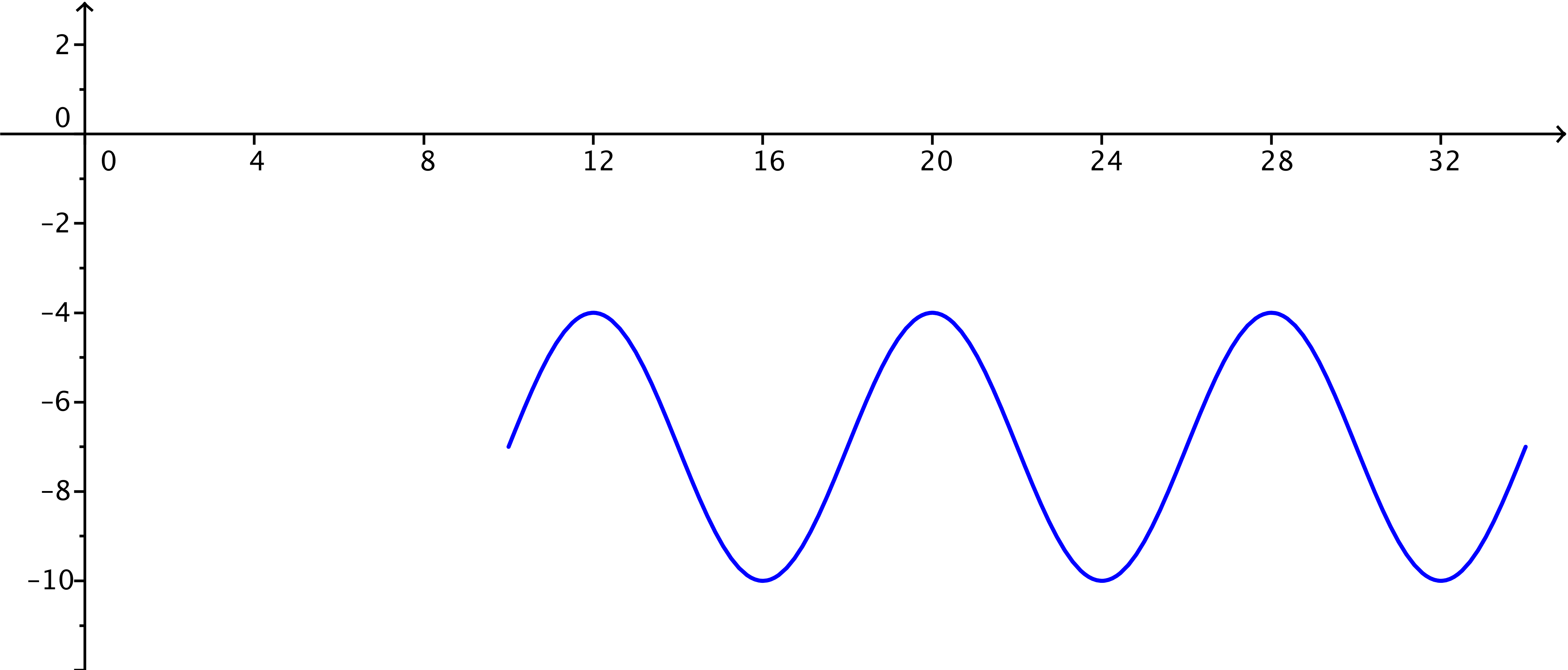 Explain the meaning of each parameter in the height function in terms of the situation.The amplitude  means that the height ranges vertically a total distance of  feet.  The graph completes one cycle every  seconds because the period is .  The phase shift of  and the midline equation of  indicate that this car is feet below the platform after  seconds, and at this point, the car is ascending. Given the following function, use the parameters to formulate a real world situation involving one dimension of circular motion that could be modeled using this function.  Explain how each parameter of the function relates to your situation.Student scenarios will vary; however,  should represent a horizontal or vertical distance from a reference point as a point is in motion around a circle, and  should be an amount of rotation or a time (assuming constant rotation speed).  The radius of the circle should be .  The object should rotate around the circle once every  units.  When , the object’s distance from the reference point should be  units, and its distance from the reference point should be increasing.T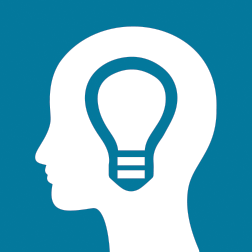 